    07 март  2019 й.                             № 11                           07 марта   2019 г.КАРАР				       		        ПОСТАНОВЛЕНИЕ «Об утверждении Положения «По выпасу скота частного сектора, по содержанию крупного рогатого скота и других домашних животных на территории сельского поселения Большеокинский сельсовет муниципального района Мечетлинский район Республики Башкортостан» и « Правила выпаса и прогона сельскохозяйственных животных на территории сельского поселения Большеокинский сельсовет муниципального района Мечетлинский район Республики Башкортостан.»Руководствуясь Законом РФ № 131- ФЗ от 06.10.2003г. «Об общих принципах организации местного самоуправления в Российской Федерации» в соответствии с Уставом сельского поселения Большеокинский сельсовет муниципального района Мечетлинский район Республики Башкортостан    П О С Т А Н О В Л Я Е Т :  1.Утвердить Положение «По выпасу скота частного сектора, по содержанию крупного рогатого скота и других домашних животных на территории сельского поселения Большеокинский сельсовет муниципального района Мечетлинский район Республики Башкортостан» и « Правила выпаса и прогона сельскохозяйственных животных на территории сельского поселения Большеокинский сельсовет муниципального района Мечетлинский район Республики Башкортостан. 2. Утвердить места выпаса и маршруты прогона сельскохозяйственных  животных по каждому населенному пункту. 3.     Настоящее постановление вступает в силу со дня размещения на информационном стенде сельского поселения и официальном сайте администрации. 4. Контроль за выполнением настоящего постановления оставляю за собой.  Глава администрации                                           В.И.ШагибитдиновПриложение №1 к постановлению  администрации Целинного сельского поселения  от 07 марта 2019 года  № 11Положение «По выпасу скота частного сектора, по содержанию крупного рогатого скота и других домашних животных на территории сельского поселения Большеокинский сельсовет муниципального района Мечетлинский район Республики Башкортостан» Общее положение 1.1. Положение по выпасу скота частного сектора, (далее  по тексту Положение) разработано в соответствии с Федеральным Законом №131 – ФЗ от 06.10.2003 года «Об общих принципах организации местного самоуправления в РФ; Уставом сельского поселения Большеокинский сельсовет муниципального района Мечетлинский район Республики Башкортостан 1.2. Положение определяет цели, содержание, порядок разработки, принятия Положения для дальнейшего руководства. 2. Порядок, определяющий выпас скота частного сектора. 2.1. Общим собранием граждан сельского поселения Большеокинский сельсовет муниципального района Мечетлинский район Республики Башкортостан: 1) дата выгона скота частного сектора для выпаса на пастбище. 2) выбор пастуха из граждан желающих пасти скот или подворная  очередность   3) время нахождения скота на пастбище 4) ответственность пастуха за сохранность животных частного сектора. 5) ответственность по заключению Договора между пастухом и владельцами скота несет комиссия, выбранная на общем собрании. 6) ответственность за потраву личных покосов и насаждений граждан сельского поселения Большеокинский сельсовет муниципального района Мечетлинский район Республики Башкортостан несет пастух 3. Требования к содержанию частного скота 3.1. Физические и юридические лица, имеющие в собственности, животных обязаны содержать их отвечающим требованиям, установленным действующим законодательством по ветеринарии. 3.2. Содержание животных включает в себя: 1) выпас скота на отведенных пастбищах; 2) выпас скота без присмотра не разрешается; 3) за потраву личных покосов и насаждений граждан, будут налаживаться штрафы на владельцев животных «За неправильное содержание животных»; 4) запретить выпас домашних животных возле жилых домов; 5) животные, принадлежащие физическим лицам, подлежат регистрации в сельском поселении Большеокинский сельсовет муниципального района Мечетлинский район Республики Башкортостан в домовых книгах 2 раза в год. Вновь приобретенные животные должны пройти вакцинацию против заболеваний; 6) проводить необходимые прививки, требующие ветеринарии, в случае заболевания животных прибегнуть к ветеринарной помощи; 7) владельцы животных обязаны поддерживать надлежащее санитарное состояние дома и придомовой территории, складирования отходов животных производится в отведенных местах; 8) владельцы собак обязаны принимать необходимые меры, обеспечивающие безопасность населения, держать их на привязи; - За несоблюдение правил содержания владельцы животных несут ответственность в установленном Законодательством РФ порядке. - Вред, причиненный здоровью граждан, или ущерб, нанесенный имуществу граждан, возмещается владельцами животных в установленном Законодательством РФ порядке. 4.Положение специальных ведомственных служб Органы государственной ветеринарной службы: - осуществляют профилактическую вакцинацию (согласно графика работы, расценок, выдают справки о проведенной прививке) - проводят работу среди населения по предупреждению заболеваний собак, кошек бешенством и другими болезнями, по соблюдению санитарно – ветеринарных правил содержания собак и кошек, птиц. - оповещать совместно с Администрацией о сроках и месте работы специалистов государственной ветеринарной службы. 5.Административные правонарушения При нарушения  содержания  скота  привлекается ветслужба и  администрация  района  для применения штрафных санкций. Приложение №2 к постановлению  администрации Целинного сельского поселения  от 07 марта 2019 года  № 11ПРАВИЛАВЫПАСА И ПРОГОНА СЕЛЬСКОХОЗЯЙСТВЕННЫХ ЖИВОТНЫХ НА ТЕРРИТОРИИ СЕЛЬСКОГО ПОСЕЛЕНИЯ1. Настоящие Правила устанавливают порядок содержания, прогона и выпаса сельскохозяйственных животных на территории сельского поселения Большеокинский сельсовет МР Мечетлинский район в целях обеспечения рационального использования пастбищ, охраны сельскохозяйственных угодий, посевов и насаждений от потравы, повреждения и уничтожения сельскохозяйственными животными, предотвращения аварийности дорожного движения и вольного выпаса сельскохозяйственных животных.Положения настоящих Правил подлежат применению, если иное не установлено действующим законодательством Российской Федерации.2. В целях настоящих Правил применяются следующие понятия и определения:- сельскохозяйственные животные - крупные рогатые, мелкие рогатые и другие животные, содержащиеся в домашних хозяйствах граждан и хозяйствах субъектов - сельскохозяйственных товаропроизводителей и используемые в целях производства животноводческой, молочной, сопутствующей и другой продукции, необходимым условием содержания которых является прогон и выпас (лошади, коровы, овцы, козы и др.).- выпас сельскохозяйственных животных - сбор животных в организованное стадо на отведенных для этого участках и других местах в пределах территорий населенных пунктов или за их пределами, прогон животных до мест выпаса и пастьба на специально отведенных для пастьбы пастбищах и других земельных участках.3. Выпас сельскохозяйственных животных на территории сельского поселения осуществляется на огороженных пастбищах либо на не огороженных пастбищах на привязи или под надзором собственников сельскохозяйственных животных или лиц, заключивших с собственниками или уполномоченными собственниками лицами коллективные или индивидуальные договоры на оказание услуг по выпасу животных (далее - пастух).Запрещается безнадзорный выгул или выпас сельскохозяйственных животных на полосах отвода автомобильных дорог общего пользования.4. Выпас сельскохозяйственных животных осуществляется на отведенных для этих целей земельных участках из состава земель сельскохозяйственного назначения, лесного фонда, земель населенных пунктов и иных земель.5. В целях обеспечения интересов собственников сельскохозяйственных животных, землепользователей и других лиц, права и интересы которых могут быть затронуты в результате безнадзорного выгула и выпаса скота, администрация сельского поселения оказывает организационно-техническое и правовое содействие и помощь собственникам сельскохозяйственных животных в организации коллективного выпаса сельскохозяйственных животных, с учетом требований законодательства Российской Федерации,  и традиционных способов выпаса сельскохозяйственных животных.6. Прогон сельскохозяйственных животных и птицы к месту выпаса осуществляется их собственниками или пастухами по маршрутам, согласованным или установленным с администрацией сельского поселения с учетом требований законодательства Российской Федерации.7. Собственники сельскохозяйственных животных и птицы или пастухи обязаны осуществлять постоянный надзор за животными и птицей в процессе их пастьбы (выгула) на неогороженных территориях, не допуская их перемещение на участки, не предназначенные для этих целей.Запрещается оставлять сельскохозяйственных животных в режиме безнадзорного выгула на улицах и других составных частях населенных пунктов, а также в местах или в условиях, при которых ими может быть осуществлена потрава сельскохозяйственных посевов и насаждений, их повреждение и уничтожение, а также могут быть созданы помехи движению транспортных средств на автомобильных дорогах общего пользования.8. Собственники, которые содержат сельскохозяйственных животных на территории населенного пункта и (или) вне стада, обязаны обеспечить животным стойловое содержание с соблюдением требований санитарных норм.9. Собственники сельскохозяйственных животных имеют право:- обращаться в органы местного самоуправления для получения участка для выпаса и прогона сельскохозяйственных животных и птицы;- пользоваться иными правами, предусмотренными действующим законодательством.10. Собственники сельскохозяйственных животных (пастухи) обязаны:- осуществлять выпас скота в соответствии с настоящими Правилами;- не допускать потраву и порчу сельскохозяйственными животными и птицей чужих сенокосов, посевов и иных сельскохозяйственных угодий, повреждение или уничтожение насаждений и других культур;- не допускать выпас сельскохозяйственных животных вблизи автомобильных дорог; - сдавать животное (пастуху) и забирать его из стада в установленных местах сбора, сопровождать его по территории населенного пункта;- выполнять условия выпаса, прогона сельскохозяйственных животных;- соблюдать правила пожарной безопасности, а в случае возникновения лесных пожаров - организовать их тушение;- выполнять другие обязанности, предусмотренные действующим законодательством для владельцев животных, связанного с их выпасом.11.Содержание сельскохозяйственных животных определяется как стойлово-пастбищное:- в зимний период - стойловый способ – без выгона на пастбище с содержанием животных в приспособленных для этого помещениях;- в весеннее-летне-осенний период - пастбищный способ - выгон скота днем на пастбище для выпаса общественного стада;12. Нарушение настоящих Правил влечет административную ответственность, предусмотренную действующим законодательством Российской ФедерацииПриложение №3 к постановлению  администрации Целинного сельского поселения  от 07 марта 2019 года  № 11Отведение земельных участков для пастьбы скота и прогона животных к местам выпаса по населенным пунктам сельского поселения Большеокинский сельсовет.с. Большая Ока д. Средняя Окад.СтепнойБАШ?ОРТОСТАН  РЕСПУБЛИКА№ЫМ»СЕТЛЕ РАЙОНЫМУНИЦИПАЛЬ РАЙОНЫНЫ*ОЛЫ  АКА  АУЫЛ СОВЕТЫАУЫЛ БИЛ»М»№ЕХ»КИМИ»ТЕ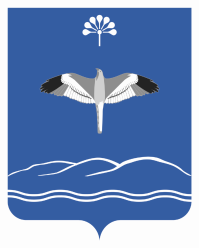 АДМИНИСТРАЦИЯСЕЛЬСКОГО ПОСЕЛЕНИЯБОЛЬШЕОКИНСКИЙ СЕЛЬСОВЕТМУНИЦИПАЛЬНОГО РАЙОНАМЕЧЕТЛИНСКИЙ РАЙОНРЕСПУБЛИКИ БАШКОРТОСТАН№СтадоУлица Прогон по улицеМесто сбораКадастровый участок11Советская от д.1 до д.99Мира от 1 до д.50СоветскаяМиранет0220502 Севернее с. Большая Ока, не ближе 500 м до речки и до села. 22Советская от д.103 до д.165Ленина от д.1 до д.108Мира от д.54 кв1 до д.102СоветскаяЛенинаМираЗа мостом с. Большая Ока020502 западнее с.Большая Ока,  не ближе 500 м до речки и до села.33Гагарина от д.1 до д.42Мира от д.104 до д.135ГагаринаНа опушке леса за огородами020602 восточнее села Большая Ока,  не ближе 500 м до  села.№СтадоУлица Прогон по улицеМесто сбораКадастровый участок11Большая ока ул.Советская от д.231до д.245Ср. Ока ул.Советская от д.1 до д.62Большая Ока СоветскаяСредняя Ока Советскаянет020602 восточнее дер. Средняя  Ока,  не ближе 500 м до  села.22Советская от д.63 до д.147Молодежная дома15,17,10,8СоветскаяМолодежнаянетЮжнее дер. Средняя Ока не ближе 500м до речки и до деревни.№СтадоУлица Прогон по улицеМесто сбораКадастровый участок11Мира от д.1 до д.58Советская от д.1 до д.39Мира, СоветскаянетЮго-западнее деревни Степной не ближе 500 м.